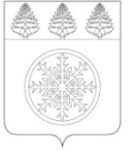 Контрольно-счетная палата Зиминского городского муниципального образования                                                              ЗАКЛЮЧЕНИЕ № 03-3на проект решения Думы Зиминского городского муниципального образования «О внесении изменений в решение Думы Зиминского городского муниципального образования от 21.12.2017 № 318 «О бюджете Зиминского городского муниципального образования на 2018 год и плановый период 2019 и 2020 годов»27 марта 2018 г.                                                                                                                г. ЗимаОснование для проведения экспертизы: Федеральный закон от 07.02.2011 № 6-ФЗ «Об общих принципах организации и деятельности контрольно-счетных органов субъектов Российской Федерации и муниципальных образований», Положение Контрольно-счетной палаты Зиминского городского муниципального образования утвержденного решением Думы Зиминского городского муниципального образования от 26.01.2012  № 281 (с изм. от 23.08.2012 № 342).Цель экспертизы: определение достоверности и обоснованности показателей вносимых изменений в решение Думы Зиминского городского муниципального образования «О внесении изменений в решение Думы Зиминского городского муниципального образования от 21.12.2017 № 318 «О бюджете Зиминского городского муниципального образования на 2018 год и плановый период 2019 и 2020 годов».Предмет экспертизы: проект решения Думы Зиминского городского муниципального образования «О внесении изменений в решение Думы Зиминского городского муниципального образования от 21.12.2017 № 318 «О бюджете Зиминского городского муниципального образования на 2018 год и плановый период 2019 и 2020 годов».Проект решения Думы Зиминского городского муниципального образования «О внесении изменений в решение Думы Зиминского городского муниципального образования от 21.12.2017 № 318 «О бюджете Зиминского городского муниципального образования на 2018 год и плановый период 2019 и 2020 годов»  с приложениями № 1, 3, 5, 6, 7, 8, 9, 10, 11, 12, 13, 14, 15 (далее – проект решения), с пояснительной запиской к проекту решения представлен в Контрольно-счетную палату Зиминского городского муниципального образования для подготовки заключения 26 марта 2018 года. 	Изменения вносятся в соответствии со ст. 171 Бюджетного кодекса Российской Федерации, ст.ст. 52,53,55 Федерального закона от 06.10.2003г. № 131-ФЗ «Об общих принципах организации местного самоуправления в Российской Федерации», ст. 28 Устава Зиминского городского муниципального образования, Положением о бюджетном процессе в Зиминском городском муниципальном образовании. Согласно проекту решения Думы Зиминского городского муниципального образования «О внесении изменений в решение Думы Зиминского городского муниципального образования от 21.12.2017 № 318 «О бюджете Зиминского городского муниципального образования на 2018 год и плановый период 2019 и 2020 годов» вносятся изменения в основные параметры местного бюджета на 2018 год:-доходы местного бюджета увеличиваются в связи с увеличением объема безвозмездных поступлений из областного бюджета на 19672,1 тыс. рублей и составят 804770,5  тыс. рублей; -расходы местного бюджета увеличиваются на 19672,1 тыс. рублей и составят  819225,0 тыс. рублей;-дефицит местного бюджета составит 14454,5 тыс. рублей  или 7,5 процента  утвержденного общего годового объема доходов местного бюджета без учета утвержденного объема безвозмездных поступлений;-предельный объем муниципального долга остается без изменений и составляет 192726,6 тыс. рублей в 2018 году; в 2019 году 194876,6 тыс. рублей; в 2020 году 197069,3 тыс. рублей;-верхний предел муниципального внутреннего долга Зиминского городского муниципального образования по состоянию на 1 января 2018 года по долговым обязательствам города увеличен на 51113,2 тыс. рублей с 13000,0 тыс. рублей до 64113,2 тыс. рублей, в 2019 и 2020 годы увеличен на 38113,2 тыс. рублей соответственно и составляет 78567,7 тыс. рублей, 93183,4 тыс. рублей, в том числе верхний предел долга по муниципальным гарантиям Зиминского городского муниципального образования (0,0 тыс. рублей) - останутся без изменений.Дефицит бюджета города и источники его финансирования.Проектом решения дефицит местного бюджета на 2018 год прогнозируется на прежнем уровне в сумме 14454,5 тыс. рублей или 7,5 % от доходов местного бюджета без учета безвозмездных поступлений, что соответствует требованиям, установленным абзацем первым пункта 3 статьи 92.1 Бюджетного кодекса Российской Федерации размер дефицита местного бюджета не должен превышать 10% объема доходов местного бюджета без учета утвержденного объема безвозмездных поступлений из других бюджетов бюджетной системы Российской Федерации. Согласно приложению № 15  к проекту решения, в соответствии с нормами статьи 96 Бюджетного кодекса Российской Федерации, источниками покрытия дефицита местного бюджета являются в сумме 78567,7 тыс. рублей – кредиты от кредитных организаций бюджетами городских округов в валюте Российской Федерации.Анализ изменений, вносимых в доходную часть бюджета Зиминского городского муниципального образования на 2018 годПроект решения предусматривает увеличение безвозмездных поступлений из областного бюджета на сумму 19672,1 тыс. рублей в виде межбюджетных трансфертов  субсидии бюджетам бюджетной системы Российской Федерации и муниципальных образований (межбюджетные субсидии). Предлагаемые в проекте решения изменения безвозмездных поступлений осуществлены в соответствии с областным законом Иркутской области «Об областном бюджете на 2018 год и на плановый период 2019 и 2020 годов» в редакции областного закона Иркутской области от 18.12.2017 № 98-ОЗ «Об областном бюджете на 2018 год и на плановый период 2019 и 2020 годов» и уведомлениями по расчетам между бюджетами соответствующих министерств Иркутской области. Налоговые и неналоговые доходы остаются без изменений и составляют 192726,6 тыс. рублей. В результате поправок уточненный план местного бюджета на 2018 год по доходной части составит  804770,5 тыс. рублей.Анализ изменений, вносимых в расходную часть бюджета Зиминского городского муниципального образования на 2018 годПроектом решения предусматривается увеличение расходов местного бюджета на 2018 год на сумму 19672,1 тыс. рублей, в том числе на уменьшение и на увеличение бюджетных ассигнований между ведомствами:- перераспределение средств в связи с наделением Комитета имущественных отношений, архитектуры и градостроительства администрации Зиминского городского муниципального образования   правами юридического лица –  3570,0 тыс. рублей;- перераспределение средств в связи с наделением Комитет жилищно-коммунального хозяйства, транспорта и связи администрации Зиминского городского муниципального образования  правами юридического лица – 1075,0 тыс. рублей.В пояснительной записке к проекту решения приводятся обоснования изменения плановых значений расходной части бюджета.Характеристика изменений, вносимых в расходную часть местного бюджета.Уточнённый план местного бюджета по расходам на 2018 год составит 819225,0 тыс. рублей.Кроме того, проектом решения о внесении изменений в бюджет увеличиваются плановые показатели по расходам на реализацию муниципальной программы «Развитие дорожного хозяйства» на 2016-2020 гг. по подпрограмме «Дорожное хозяйство на территории Зиминского городского муниципального образования» на сумму 3383,8 тыс. рублей (средства местного бюджета), муниципальной программы «Жилищно-коммунальное хозяйство» на 2016-2020гг. по подпрограмме «Подготовка объектов коммунальной инфраструктуры к отопительному сезону» на сумму 11943,5 тыс. рублей (средства областного бюджета), муниципальной программы «Обеспечение населения города доступным жильем» на 2016-2020 гг. на сумму 2824,3 тыс. рублей.В нарушение п. 7 ч. 2 ст. 9  Федерального закона от 7 февраля 2011 г. N 6-ФЗ
"Об общих принципах организации и деятельности контрольно-счетных органов субъектов РФ и муниципальных образований" Проект постановления администрации Зиминского городского муниципального образования «О внесении изменений в постановление администрации Зиминского городского муниципального образования от 25.08.2015 № 1536а» («Об утверждении муниципальной программы Зиминского городского муниципального образования «Жилищно-коммунальное хозяйство» на  2016-2020 гг.»); Проект постановления администрации Зиминского городского муниципального образования «О внесении изменений в постановление администрации Зиминского городского муниципального образования от 27.08.2015  № 1561» («Об утверждении муниципальной программы Зиминского городского муниципального образования «Развитие дорожного хозяйства» на  2016-2020 гг.») не представлены в контрольный орган для проведения финансово-экономической экспертизы.  Проектом решения Думы Зиминского городского муниципального образования «О внесении изменений в решение Думы Зиминского городского муниципального образования от 21.12.2017 № 318 «О бюджете Зиминского городского муниципального образования на 2018 год и плановый период 2019 и 2020 годов» в расходную часть местного бюджета на плановый период вносятся изменения по перераспределению бюджетных ассигнований в рамках муниципальных программ «Развитие образования», «Развитие физической культуры и спорта». Основные характеристики бюджета Зиминского городского  муниципального образования на плановый период 2018 и 2019 годы остаются на прежнем уровне:- общий объем доходов местного бюджета на 2019 год -751960,0 тыс. рублей;- общий объем расходов местного бюджета на 2019 год -766575,7 тыс. рублей;- размер дефицита местного бюджета на 2019 год 14615,7 тыс. рублей или 7,5 процента утвержденного общего годового объема доходов местного бюджета без учета утвержденного объема безвозмездных поступлений. - общий объем доходов местного бюджета на 2020 год – 643100,6 тыс. рублей;- общий объем расходов местного бюджета на 2020 год – 657880,8 тыс. рублей;- размер дефицита местного бюджета на 2020 год 14780,2 тыс. рублей или 7,5 процента утвержденного общего годового объема доходов местного бюджета без учета утвержденного объема безвозмездных поступлений.	Муниципальный долг. В проекте решения соблюдены ограничения, установленные Бюджетным кодексом Российской Федерации (пункт 3 статьи 107 БК РФ) по предельному объему муниципального долга в 2018 году и плановом периоде.В программу внутренних заимствований Зиминского городского муниципального образования на 2018 год и на плановый период 2019 и 2020 годов проектом решения внесены поправки.Задолженность Зиминского городского муниципального образования по кредитам (банковский, бюджетный) по состоянию на 1 января 2018 года составляет  64113,2 тыс. рублей.В соответствии со ст.33 БК РФ при составлении местного бюджета должен, соблюден принцип сбалансированности бюджета. Принцип сбалансированности бюджета означает, что объем предусмотренных бюджетом расходов должен соответствовать суммарному объему доходов бюджета и поступлений источников финансирования его дефицита, уменьшенных на суммы выплат из бюджета, связанных с источниками финансирования дефицита бюджета и изменением остатков на счетах по учету средств бюджетов.Согласно информации Управления по финансам и налогам администрации Зиминского городского муниципального образования выполнение расходных обязательств учреждений в 2018 году составят в сумме 1056322,9 тыс. рублей. Проектом бюджета предусмотрены ассигнования на 2018 год в сумме 819225,0 тыс. рублей или 77,6% от потребностей бюджетных ассигнований. Основными составляющими расходами учреждений являются расходы на оплату труда и начисления на неё в сумме 466960,4 тыс. рублей или 57,0 %. Контрольно-счетная палата по-прежнему отмечает, несбалансированность местного бюджета на 2018 год реальный дефицит местного бюджета составляет в сумме (минус) 251552,5 тыс. рублей или 130,5 %. Вывод: Результаты экспертизы свидетельствуют о том, что изменения, вносимые проектом решения в бюджет Зиминского городского муниципального образования на 2018 год и на плановый период 2019 и 2020 годов, не противоречат нормам действующего бюджетного законодательства. Председатель                                                                                                        О.А. ГолубцоваНаименование показателейСумма поправки плана по расходам (тыс.руб.)Сумма поправки плана по расходам (тыс.руб.)Наименование показателейувеличениеснижениеОбщегосударственные вопросы, в том числе:1655,03268,0- функционирование Правительства РФ, высших исполнительных органов государственной власти субъектов РФ, местных администраций-3170,1- обеспечение проведения выборов и референдумов97,9- другие общегосударственные вопросы1655,0-Национальная экономика, в том числе:24568,3- водное хозяйство14810,6- дорожное хозяйство (дорожные фонды)9757,7Жилищно-коммунальное хозяйство, в том числе:12698,51150,0- жилищное хозяйство300,0- коммунальное хозяйство11623,5- благоустройство850,0- другие вопросы в области жилищно-коммунального хозяйства1075,0Охрана окружающей среды:14810,6-другие вопросы в области окружающей среды14810,6Образование, в том числе:31629,135796,6- дошкольное образование1,0- общее образование35739,2- дополнительное образование детей31629,1- молодежная политика и оздоровление детей26,5- другие вопросы в области образования29,9Культура и кинематография, в том числе:784,1- культура784,1Социальная политика2824,3-социальное обеспечение населения2824,3- Физическая культура и спорт538,0Итого:74697,355025,2